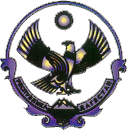 А Д М И Н И С Т Р А Ц И ЯМУНИЦИПАЛЬНОГО РАЙОНА «СЕРГОКАЛИНСКИЙ РАЙОН» РЕСПУБЛИКИ ДАГЕСТАНул.317 Стрелковой дивизии, д.9, Сергокала, 368510,E.mail  sergokala_ru@mail.ru тел/факс: (230) 2-33-40, 2-32-84ОКПО 04047027, ОГРН 1020502335040, ИНН/КПП 0527001634/052701001П О С Т А Н О В Л Е Н И Е№85           					                                    от 08.04.2016г.Об определении требований к закупаемым Администрацией МР «Сергокалинский район» и подведомственными ей казенными и бюджетными учреждениями отдельным видам товаров, работ, услуг (в том числе предельных цен товаров, работ, услуг)В соответствии с пунктом 2 части 4 статьи 19 Федерального закона от 5 апреля 2013 года № 44-ФЗ «О контрактной системе в сфере закупок товаров, работ, услуг для обеспечения государственных и муниципальных нужд», Постановлением Правительства Российской Федерации от 2 сентября 2015 года №926 «Об утверждении Общих правил определения требований к закупаемым заказчиками отдельным видам товаров, работ, услуг (в том числе предельных цен товаров, работ, услуг)», Администрация МР «Сергокалинский район»постановляет:1. Утвердить прилагаемые Правила определения требований к закупаемым Администрацией МР «Сергокалинский район» и подведомственными ей казенными и бюджетными учреждениями отдельным видам товаров, работ, услуг (в том числе предельных цен товаров, работ, услуг) для обеспечения нужд Администрации МР «Сергокалинский район» и подведомственным ей казенным и бюджетным учреждениям.2. Администрации МР «Сергокалинский район» разработать и утвердить требования к закупаемым ею и подведомственными ей казенными и бюджетными учреждениями отдельным видам товаров, работ, услуг (в том числе предельных цен товаров, работ, услуг).3. Настоящее постановление вступает в силу с 8 апреля 2016 года.Глава                            			                М. ОмаровПриложениек постановлению АдминистрацииМР «Сергокалинский район»от 08.04.2016г. №85Правилаопределения требований к закупаемым Администрацией МР «Сергокалинский район» и подведомственными ей казенными и бюджетными учреждениями отдельным видам товаров, работ, услуг (в том числе предельных цен товаров, работ, услуг)(далее – Правила определения требований)1. Правила определения требований устанавливают порядок определения требований к закупаемым администрацией муниципального района «Сергокалинский район»  и подведомственными ей казенными и бюджетными учреждениями (далее – подведомственные им заказчики) отдельным видам товаров, работ, услуг (в том числе предельных цен товаров, работ, услуг) для обеспечения нужд автономного округа.2. Правила определения требований предусматривают:а) обязательный перечень отдельных видов товаров, работ, услуг, в отношении которых определяются требования к потребительским свойствам (в том числе качеству) и иным характеристикам (в том числе предельные цены товаров, работ, услуг) и (или) обязанность органов государственной власти автономного округа устанавливать значения указанных свойств и характеристик (далее - обязательный перечень), таблица 1 к Правилам определения требований.б) формирование, ведение и форму перечня отдельных видов товаров, работ, услуг, их потребительские свойства (в том числе качество) и иные характеристики (в том числе предельные цены товаров, работ, услуг) к ним (далее - ведомственный перечень), таблица 2 к Правилам определения требований;в) применение обязательных критериев отбора отдельных видов товаров, работ, услуг, значения этих критериев, а также дополнительные критерии и не приводящие к сужению ведомственного перечня.3. Ведомственный перечень составляется на основании обязательного перечня отдельных видов товаров, работ, услуг, в отношении которых определяются требования к их потребительским свойствам (в том числе качеству) и иным характеристикам (в том числе предельные цены товаров, работ, услуг).4. В отношении отдельных видов товаров, работ, услуг, включенных в обязательный перечень, в ведомственном перечне определяются их потребительские свойства (в том числе качество) и иные характеристики (в том числе предельные цены указанных товаров, работ, услуг), если указанные свойства и характеристики не определены в обязательном перечне.5. Органы государственной власти автономного округа в ведомственном перечне определяют значения характеристик (свойств) отдельных видов товаров, работ, услуг (в том числе предельные цены товаров, работ, услуг), включенных в обязательный перечень, в случае, если в обязательном перечне не определены значения таких характеристик (свойств) (в том числе предельные цены товаров, работ, услуг).6. Отдельные виды товаров, работ, услуг, не включенные в обязательный перечень, подлежат включению в ведомственный перечень при условии, если средняя арифметическая сумма значений следующих критериев превышает 20 процентов:а) доля расходов органа государственной власти автономного округа и подведомственного ему заказчика на приобретение отдельного вида товаров, работ, услуг для обеспечения государственных нужд автономного округа за отчетный финансовый год в общем объеме расходов соответствующего органа государственной власти автономного округа и подведомственного ему заказчика на приобретение товаров, работ, услуг за отчетный финансовый год;б) доля контрактов органа государственной власти автономного округа и подведомственного ему заказчика на приобретение отдельного вида товаров, работ, услуг для обеспечения государственных нужд автономного округа, заключенных в отчетном финансовом году, в общем количестве контрактов соответствующего органа государственной власти автономного округа и подведомственного ему заказчика на приобретение товаров, работ, услуг, заключенных в отчетном финансовом году.7. Органы государственной власти автономного округа при включении в ведомственный перечень отдельных видов товаров, работ, услуг, не указанных в обязательном перечне, применяют установленные пунктом 6 Правил критерии исходя из определения их значений в процентном отношении к объему осуществляемых органами государственной власти автономного округа и подведомственными им заказчиками закупок.8. В ведомственном перечне органы государственной власти автономного округа вправе установить дополнительные критерии отбора отдельных видов товаров, работ, услуг и порядок их применения, не приводящие к сокращению значения критериев, установленных пунктом 6 Правил.9. Органы государственной власти автономного округа при формировании ведомственного перечня вправе включить в него дополнительно:а) отдельные виды товаров, работ, услуг, не указанные в обязательном перечне и не соответствующие критериям, указанным в пункте 6 настоящих Правил;б) характеристики (свойства) товаров, работ, услуг, не включенные в обязательный перечень и не приводящие к необоснованным ограничениям количества участников закупки;в) значения количественных и (или) качественных показателей характеристик (свойств) товаров, работ, услуг, которые отличаются от значений, предусмотренных обязательным перечнем. При этом такие значения должны быть обоснованы, в том числе с использованием функционального назначения товара, под которым понимается цель и условия использования (применения) товара, позволяющие товару выполнять свое основное назначение, вспомогательные функции или определяющие универсальность применения товара (выполнение соответствующих функций, работ, оказание соответствующих услуг, территориальные, климатические факторы и другое).10. Значения потребительских свойств и иных характеристик (в том числе предельные цены) отдельных видов товаров, работ, услуг, включенных в ведомственный перечень, устанавливаются с учетом категорий  и (или) групп должностей работников органов государственной власти автономного округа подведомственных им заказчиков, если затраты на их приобретение в соответствии с требованиями к определению нормативных затрат на обеспечение функций органов государственной власти  автономного округа и подведомственных им казенных учреждений, определяются с учетом категорий и (или) групп должностей работников.11. Дополнительно включаемые в ведомственный перечень отдельные виды товаров, работ, услуг должны отличаться от указанных в обязательном перечне отдельных видов товаров, работ, услуг кодом товара, работы, услуги в соответствии с Общероссийским классификатором продукции по видам экономической деятельности.12. Предельные цены товаров, работ, услуг устанавливаются органами государственной власти в случае, если Требованиями к определению нормативных затрат установлены нормативы цены на соответствующие товары, работы, услуги.Таблица 1ОБЯЗАТЕЛЬНЫЙ ПЕРЕЧЕНЬотдельных видов товаров, работ, услуг, в отношении которых определяются требования к потребительским свойствам (в том числе качеству) и иным характеристикам (в том числе предельные цены товаров, работ, услуг)* Начальники отделов обеспечиваются по решению главы  администрации муниципального района «Сергокалинский район»  		Таблица 2ПЕРЕЧЕНЬотдельных видов товаров, работ, услуг, их потребительские свойства (в том числе качество) и иные характеристики(в том числе предельные цены товаров, работ, услуг) к ним--------------------------------<*> Указывается в случае установления характеристик, отличающихся от значений, содержащихся в обязательном перечне, в отношении которых определяются требования к их потребительским свойствам (в том числе качеству) и иным характеристикам (в том числе предельные цены товаров, работ, услуг).№ п/пКод по ОКПДНаименование отдельного вида товаров, работ, услугТребования к потребительским свойствам (в том числе качеству) и иным характеристикам (в том числе предельные цены) отдельных видов товаров, работ, услугТребования к потребительским свойствам (в том числе качеству) и иным характеристикам (в том числе предельные цены) отдельных видов товаров, работ, услугТребования к потребительским свойствам (в том числе качеству) и иным характеристикам (в том числе предельные цены) отдельных видов товаров, работ, услугТребования к потребительским свойствам (в том числе качеству) и иным характеристикам (в том числе предельные цены) отдельных видов товаров, работ, услугТребования к потребительским свойствам (в том числе качеству) и иным характеристикам (в том числе предельные цены) отдельных видов товаров, работ, услугТребования к потребительским свойствам (в том числе качеству) и иным характеристикам (в том числе предельные цены) отдельных видов товаров, работ, услуг№ п/пКод по ОКПДНаименование отдельного вида товаров, работ, услугхарактеристикаединица измеренияединица измерениязначение характеристикизначение характеристикизначение характеристики№ п/пКод по ОКПДНаименование отдельного вида товаров, работ, услугхарактеристикакод по ОКЕИнаименованиедолжности государственной гражданской службы автономного округадолжности государственной гражданской службы автономного округадолжности государственной гражданской службы автономного округа№ п/пКод по ОКПДНаименование отдельного вида товаров, работ, услугхарактеристикакод по ОКЕИнаименованиедолжности категории "Руководители", относящиеся к группе "Высшие" должности категории "Помощники, советники", относящиеся к группе "Высшие"должности категории "Руководители", относящиеся к группе "Главные" *1234567891.30.02.12Машины вычислительные электронные цифровые портативные (ноутбуки, планшетные компьютеры)размер и тип экрана, вес, тип процессора, частота процессора, размер оперативной памяти, объем накопителя, тип жесткого диска, оптический привод, наличие модулей Wi-Fi, Bluetooth, поддержки 3G (UMTS), тип видеоадаптера, время работы, операционная система, предустановленное программное обеспечение, предельная цена2.30.02.15Машины вычислительные электронные цифровые прочие, содержащие или не содержащие в одном корпусе одно или два из следующих устройств для автоматической обработки данных: запоминающие устройства, устройства ввода, устройства вывода (компьютеры персональные настольные, рабочие станции вывода)тип (моноблок/системный блок и монитор), размер экрана/монитора, тип процессора, частота процессора, размер оперативной памяти, объем накопителя, тип жесткого диска, оптический привод, тип видеоадаптера, операционная система, предустановленное программное обеспечение, предельная цена3.30.02.16Устройства ввода/вывода данных, содержащие или не содержащие в одном корпусе запоминающие устройства (принтеры, сканеры, многофункциональные устройства)метод печати (струйный/лазерный - для принтера/многофункционального устройства), разрешение сканирования (для сканера/многофункционального устройства), цветность (цветной/черно-белый), максимальный формат, скорость печати/сканирования, наличие дополнительных модулей и интерфейсов (сетевой интерфейс, устройства чтения карт памяти и т.д.)4.32.20.11Аппаратура передающая для радиосвязи, радиовещания и телевидения (телефоны мобильные)тип устройства (телефон/смартфон), поддерживаемые стандарты, операционная система, время работы, метод управления (сенсорный/кнопочный), количество SIM-карт, наличие модулей и интерфейсов (Wi-Fi, Bluetooth, USB, GPS), стоимость годового владения оборудованием (включая договоры технической поддержки, обслуживания, сервисные договоры) из расчета на одного абонента (одну единицу трафика) в течение всего срока службы, предельная цена383рубльне более 15 тыс.рублей включительно за 1 единицу в расчете на гражданского служащегоне более 10 тыс.рублей включительно за 1 единицу в расчете на гражданского служащегоне более 5 тыс.рублей включительно за 1 единицу в расчете на гражданского служащего5.34.10.22Автомобили легковыемощность двигателя, комплектация, предельная цена251лошадиная силане более 200не более 150не более 1505.34.10.22Автомобили легковыемощность двигателя, комплектация, предельная цена383рубльне более 2,5 млн.не более 1 млн.не более 1 млн.6.34.10.30Средства автотранспортные для перевозки 10 человек и болеемощность двигателя, комплектация7.34.10.41Средства автотранспортные грузовыемощность двигателя, комплектация8.36.11.11Мебель для сидения с металлическим каркасомматериал (металл), обивочные материалыпредельное значение - кожа натуральная; возможные значения: искусственная кожа, мебельный (искусственный) мех, искусственная замша (микрофибра), ткань, нетканые материалыпредельное значение - кожа натуральная; возможные значения: искусственная кожа, мебельный (искусственный) мех, искусственная замша (микрофибра), ткань, нетканые материалыпредельное значение - кожа натуральная; возможные значения: искусственная кожа, мебельный (искусственный) мех, искусственная замша (микрофибра), ткань, нетканые материалы9.36.11.12Мебель для сидения с деревянным каркасомматериал (вид древесины)предельное значение - массив древесины "ценных" пород (твердолиственных и тропических);возможные значения: древесина хвойных и мягколиственных пород: береза, лиственница, сосна, ельпредельное значение - массив древесины "ценных" пород (твердолиственных и тропических);возможные значения: древесина хвойных и мягколиственных пород: береза, лиственница, сосна, ельпредельное значение - массив древесины "ценных" пород (твердолиственных и тропических);возможные значения: древесина хвойных и мягколиственных пород: береза, лиственница, сосна, ель9.36.11.12Мебель для сидения с деревянным каркасомобивочные материалыпредельное значение - кожа натуральная; возможные значения: искусственная кожа, мебельный (искусственный) мех, искусственная замша (микрофибра), ткань, нетканые материалыпредельное значение - кожа натуральная; возможные значения: искусственная кожа, мебельный (искусственный) мех, искусственная замша (микрофибра), ткань, нетканые материалыпредельное значение - кожа натуральная; возможные значения: искусственная кожа; мебельный (искусственный) мех, искусственная замша (микрофибра), ткань, нетканые материалы10.36.12.11Мебель металлическая для офисов, административных помещений, учебных заведений, учреждений культуры и т.п.материал (металл)11.36.12.12Мебель деревянная для офисов, административных помещений, учебных заведений, учреждений культуры и т.п.материал (вид древесины)предельное значение - массив древесины "ценных" пород (твердо-лиственных и тропических);возможные значения: древесина хвойных и мягколиственных породпредельное значение - массив древесины "ценных" пород (твердо-лиственных и тропических);возможные значения: древесина хвойных и мягколиственных породпредельное значение - массив древесины "ценных" пород (твердо-лиственных и тропических);возможные значения: древесина хвойных и мягколиственных пород№ п/пКод по ОКПДНаименование отдельного вида товаров, работ, услугЕдиница измеренияЕдиница измеренияТребования к потребительским свойствам (в том числе качеству) и иным характеристикам, утвержденные Правительством автономного округаТребования к потребительским свойствам (в том числе качеству) и иным характеристикам, утвержденные Правительством автономного округаТребования к потребительским свойствам (в том числе качеству) и иным характеристикам, утвержденные органами государственной власти автономного округаТребования к потребительским свойствам (в том числе качеству) и иным характеристикам, утвержденные органами государственной власти автономного округаТребования к потребительским свойствам (в том числе качеству) и иным характеристикам, утвержденные органами государственной власти автономного округаТребования к потребительским свойствам (в том числе качеству) и иным характеристикам, утвержденные органами государственной власти автономного округа№ п/пКод по ОКПДНаименование отдельного вида товаров, работ, услугкод по ОКЕИнаименованиехарактеристиказначение характеристикихарактеристиказначение характеристикиобоснование отклонения значения характеристики от утвержденной Правительством автономного округафункциональное назначение <*>Отдельные виды товаров, работ, услуг, включенные в перечень отдельных видов товаров, работ, услуг, предусмотренный таблицей 1 к Правилам определения требований, утвержденным постановлением Правительства автономного округа от ______________ г. №_____-п.Отдельные виды товаров, работ, услуг, включенные в перечень отдельных видов товаров, работ, услуг, предусмотренный таблицей 1 к Правилам определения требований, утвержденным постановлением Правительства автономного округа от ______________ г. №_____-п.Отдельные виды товаров, работ, услуг, включенные в перечень отдельных видов товаров, работ, услуг, предусмотренный таблицей 1 к Правилам определения требований, утвержденным постановлением Правительства автономного округа от ______________ г. №_____-п.Отдельные виды товаров, работ, услуг, включенные в перечень отдельных видов товаров, работ, услуг, предусмотренный таблицей 1 к Правилам определения требований, утвержденным постановлением Правительства автономного округа от ______________ г. №_____-п.Отдельные виды товаров, работ, услуг, включенные в перечень отдельных видов товаров, работ, услуг, предусмотренный таблицей 1 к Правилам определения требований, утвержденным постановлением Правительства автономного округа от ______________ г. №_____-п.Отдельные виды товаров, работ, услуг, включенные в перечень отдельных видов товаров, работ, услуг, предусмотренный таблицей 1 к Правилам определения требований, утвержденным постановлением Правительства автономного округа от ______________ г. №_____-п.Отдельные виды товаров, работ, услуг, включенные в перечень отдельных видов товаров, работ, услуг, предусмотренный таблицей 1 к Правилам определения требований, утвержденным постановлением Правительства автономного округа от ______________ г. №_____-п.Отдельные виды товаров, работ, услуг, включенные в перечень отдельных видов товаров, работ, услуг, предусмотренный таблицей 1 к Правилам определения требований, утвержденным постановлением Правительства автономного округа от ______________ г. №_____-п.Отдельные виды товаров, работ, услуг, включенные в перечень отдельных видов товаров, работ, услуг, предусмотренный таблицей 1 к Правилам определения требований, утвержденным постановлением Правительства автономного округа от ______________ г. №_____-п.Отдельные виды товаров, работ, услуг, включенные в перечень отдельных видов товаров, работ, услуг, предусмотренный таблицей 1 к Правилам определения требований, утвержденным постановлением Правительства автономного округа от ______________ г. №_____-п.Отдельные виды товаров, работ, услуг, включенные в перечень отдельных видов товаров, работ, услуг, предусмотренный таблицей 1 к Правилам определения требований, утвержденным постановлением Правительства автономного округа от ______________ г. №_____-п.1.2.Дополнительный перечень отдельных видов товаров, работ, услуг, определенный органом государственной власти автономного округаДополнительный перечень отдельных видов товаров, работ, услуг, определенный органом государственной власти автономного округаДополнительный перечень отдельных видов товаров, работ, услуг, определенный органом государственной власти автономного округаДополнительный перечень отдельных видов товаров, работ, услуг, определенный органом государственной власти автономного округаДополнительный перечень отдельных видов товаров, работ, услуг, определенный органом государственной власти автономного округаДополнительный перечень отдельных видов товаров, работ, услуг, определенный органом государственной власти автономного округаДополнительный перечень отдельных видов товаров, работ, услуг, определенный органом государственной власти автономного округаДополнительный перечень отдельных видов товаров, работ, услуг, определенный органом государственной власти автономного округаДополнительный перечень отдельных видов товаров, работ, услуг, определенный органом государственной власти автономного округаДополнительный перечень отдельных видов товаров, работ, услуг, определенный органом государственной власти автономного округаДополнительный перечень отдельных видов товаров, работ, услуг, определенный органом государственной власти автономного округа1.xxxx2.